                                                                        27.04.2020        259-01-03-138Во исполнение Федеральных законов № 131-ФЗ от 06.10.2003 года «Об общих принципах организации местного самоуправления в Российской Федерации», от 08.08.2004г. № 122-ФЗ «О внесении изменений в законодательные акты Российской Федерации» и признании утратившими силу некоторых законодательных актов Российской Федерации в связи с применениями федеральных законов «О внесении изменений и дополнений в Федеральный закон «Об общих принципах организации законодательных (представительных) и исполнительных органов государственной власти субъектов Российской Федерации»» и «Об общих принципах организации местного самоуправления в Российской Федерации», от 21.12.1994г. № 69-ФЗ «О пожарной безопасности», от 06.05.2011 №100-ФЗ «О добровольной пожарной охране», администрация Уинского муниципального округа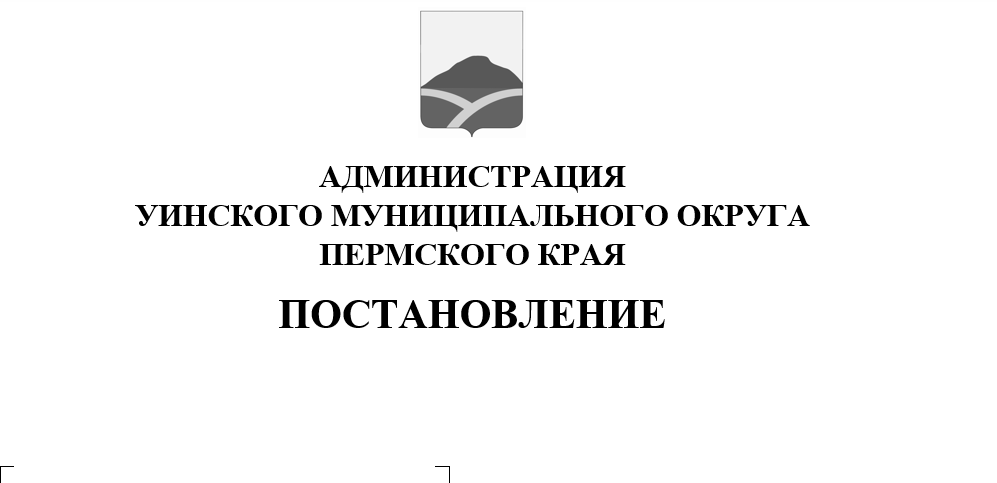 ПОСТАНОВЛЯЕТ:Утвердить Положение о деятельности добровольной пожарной охраны на территории Уинского муниципального округа (Приложение).Настоящее постановление вступает в силу с момента подписания и подлежит размещению на сайте администрации Уинского муниципального округа в сети «Интернет».Контроль над исполнением настоящего постановления оставляю за собойГлава муниципального округа – глава администрации Уинского муниципального округа	A.Н. ЗелёнкинПриложение к постановлениюадминистрации Уинского муниципального округа                                                                  от 27.04.2020 № 259-01-03-138ПОЛОЖЕНИЕО ДЕЯТЕЛЬНОСТИ ДОБРОВОЛЬНОЙ ПОЖАРНОЙ ОХРАНЫНА ТЕРРИТОРИИИ УИНСКОГО МУНИЦИПАЛЬНОГО ОКРУГА I. ОБЩИЕ ПОЛОЖЕНИЯ1.1. Настоящее Положение о деятельности добровольной пожарной охраны на территории Уинского муниципального округа определяет общие требования к организации деятельности добровольной пожарной охраны (далее – ДПО) на территории Уинского муниципального округа.1.2. В своей деятельности ДПО руководствуется Конституцией Российской Федерации, законодательством Российской Федерации, нормативными правовыми актами Уинского муниципального округа и МЧС России, муниципальными правовыми актами и настоящим Положением.1.3. ДПО входит в состав местного пожарно-спасательного гарнизона. Привлечение ДПО к участию в тушении пожаров осуществляется на основании плана привлечения сил и средств подразделений пожарной охраны для тушения пожаров и проведения аварийно-спасательных работ и расписания выездов подразделений пожарной охраны для тушения пожаров и проведения аварийно-спасательных работ в порядке, предусмотренном действующим законодательством.1.4. Органы местного самоуправления обеспечивают соблюдение прав и законных интересов добровольных пожарных и общественных объединений пожарной охраны, предусматривают систему правовой и социальной защиты добровольных пожарных и оказывают поддержку при осуществлении ими своей деятельности в соответствии с законодательством Российской Федерации, законодательством Уинского муниципального округа, муниципальными нормативными правовыми актами и настоящим положением.Социальное и экономическое стимулирование участия граждан и организаций в ДПО, в том числе участия в тушении пожаров относится к первичным мерам пожарной безопасности и является вопросом местного значения Уинского муниципального округа.II. ОРГАНИЗАЦИЯ ДЕЯТЕЛЬНОСТИ ДПО2.1. В целях участия в профилактике и (или) тушении пожаров и проведении аварийно-спасательных работ в населенных пунктах на территории Уинского муниципального округа, на предприятиях, в организациях и объектах частных предпринимателей могут создаваться общественные объединения ДПО.2.2. ДПО Уинского муниципального округа структурно входят в состав общественных объединений ДПО, осуществляющих свою деятельность на территории Уинского муниципального округа и предназначены для проведения профилактических мероприятий по предупреждению и тушению пожаров в жилых домах и на объектах Уинского муниципального округа.2.3. Руководство добровольной пожарной охраны осуществляется учредителями или руководителями предприятий, организаций и частными предпринимателями, в которых созданы добровольные пожарные формирования.2.4. Администрация Уинского муниципального округа создает условия для организации ДПО на территории Уинского муниципального округа, в том числе:- оказание содействия общественным объединениям ДПО, осуществляющим свою деятельность на территории Уинского муниципального округа, в привлечении жителей Уинского муниципального округа в члены ДПО, проведение агитационной работы;- предоставление подразделению ДПО в долгосрочное безвозмездное пользование следующего имущества: здания, сооружения, служебные помещения, оборудованные средствами связи, оргтехнику и иное имущество, необходимое для достижения уставных целей подразделений ДПО;- приобретение (изготовление) средств противопожарной пропаганды, агитации.МЕРЫ МАТЕРИАЛЬНОЙ И СОЦИАЛЬНОЙ ПОДДЕРЖКИ ДОБРОВОЛЬНЫХ ПОЖАРНЫХ И ОБЩЕСТВЕННЫХ ОБЪЕДИНЕНИЙ ПОЖАРНОЙ ОХРАНЫ3.1. Компенсации и льготы, предусмотренные добровольным пожарным и работникам добровольной пожарной охраны:- добровольные пожарные по месту работы или учебы освобождаются от работы или учебы без сохранения заработной платы (для работающих граждан), но с сохранением за ними места работы или учебы, должности на время участия в тушении пожаров или несения ими службы (дежурства) в расположении добровольной пожарной команды или добровольной пожарной дружины либо прохождения ими профессионального обучения, если их участие в тушении пожаров или несении службы (дежурства) либо профессиональное обучение осуществляется в рабочее или учебное время с согласия руководителя организации по месту работы или учебы добровольного пожарного;- добровольные пожарные команды и добровольные пожарные дружины, которые привлекли добровольных пожарных в рабочее или учебное время к участию в тушении пожаров или несению службы (дежурства) либо прохождению профессионального обучения, выплачивают за счет средств, предусмотренных на содержание подразделения добровольной пожарной охраны, добровольным пожарным за время отсутствия по месту работы или учебы компенсацию в размере и порядке, которые определены соответствующими общественными объединениями пожарной охраны;- добровольным пожарным территориальных и объектовых подразделений добровольной пожарной охраны за счет средств, предусмотренных на содержание указанных подразделений, выплачиваются компенсации, предусмотренные гражданско-правовым договором на выполнение работ по участию в профилактике и (или) тушении пожаров и проведении аварийно-спасательных работ;- привлечение граждан к исполнению обязанностей добровольных пожарных сверх 48-часовой продолжительности еженедельного времени несения службы (дежурства) в подразделении добровольной пожарной охраны допускается с их согласия с выплатой компенсации в денежной форме. При невозможности предоставления указанной компенсации время исполнения гражданами обязанностей добровольных пожарных сверх 48-часовой продолжительности еженедельного времени несения службы (дежурства) в подразделении добровольной пожарной охраны суммируется и предоставляется добровольным пожарным по согласованию с ними в виде дополнительного времени отдыха;- размер и порядок выплаты компенсации за привлечение добровольных пожарных к несению службы (дежурства) сверх 48-часовой продолжительности еженедельного времени несения службы (дежурства), возмещения расходов, связанных с оплатой проезда от места жительства, работы или учебы до места прохождения профессионального обучения и обратно, и командировочных расходов, связанных с прохождением профессионального обучения, определяются учредительными документами территориальных подразделений добровольной пожарной охраны или распорядительными документами собственника имущества организации (для объектовых подразделений добровольной пожарной охраны) и указываются в гражданско-правовом договоре на выполнение работ по участию в профилактике и (или) тушении пожаров и проведении аварийно-спасательных работ;- добровольным пожарным по их письменному заявлению по месту работы предоставляется ежегодный дополнительный отпуск без сохранения заработной платы продолжительностью до десяти календарных дней. По решению работодателя добровольным пожарным может предоставляться ежегодный дополнительный оплачиваемый отпуск продолжительностью три календарных дня;- администрация Уинского муниципального округа за счет средств соответствующих бюджетов вправе в порядке, установленном соответственно органами государственной власти субъектов Российской Федерации и органами местного самоуправления, возмещать работникам добровольной пожарной охраны и добровольным пожарным, привлекаемым к участию в тушении пожаров и проведении аварийно-спасательных работ, расходы, связанные с использованием личного транспорта для выполнения задач добровольной пожарной охраны либо проездом на всех видах общественного транспорта (кроме такси) к месту пожара и обратно, а также обеспечивать бесплатное питание добровольных пожарных и работников добровольной пожарной охраны в период исполнения ими своих обязанностей.3.2. К мерам материального и морального стимулирования деятельности добровольных пожарных, принимающих участие в профилактике и (или) тушении пожаров и проведении аварийно-спасательных работ на территории Уинского муниципального округа относятся:объявление Благодарности;награждение ценными подарками;награждение Почетной грамотой.Финансирование мер морального и материального стимулирования добровольных пожарных осуществляется за счет средств, предусмотренных в бюджете Уинского муниципального округа.Применение мер материального и морального стимулирования добровольных пожарных осуществляется на основании распоряжения (постановления) Глава муниципального округа – глава администрации Уинского муниципального округа.3.3. Финансовое и материально-техническое обеспечение деятельности подразделений ДПО осуществляется за счет собственных средств учредителей, средств предприятий, организаций и частных предпринимателей, в которых созданы добровольные пожарные формирования, взносов и пожертвований, средств поддержки, оказываемой органами местного самоуправления общественным объединениям пожарной охраны, и иных средств, не запрещенных законодательством Российской Федерации.3.4. Меры поддержки, предусмотренные настоящим Положением, распространяются на граждан, зарегистрированных в реестре добровольных пожарных не менее одного года и привлекаемых к участию в профилактике и (или) тушению пожаров на территории Уинского муниципального округа в соответствии с заключенным между добровольным пожарным и администрацией Уинского муниципального округа договором.IV. ОРГАНИЗАЦИЯ ВЗАИМОДЕЙСТВИЯ С ДРУГИМИ ВИДАМИ ПОЖАРНОЙ ОХРАНЫ4.1. Создаваемые подразделения взаимодействуют с подразделениями пожарной охраны всех видов по вопросам обеспечения пожарной безопасности в формах, не противоречащих законодательству Российской Федерации.4.2. Основным направлением взаимодействия является осуществление совместных действий по предупреждению и тушению пожаров на территории Уинского муниципального округа.